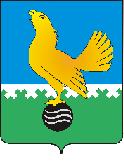 МУНИЦИПАЛЬНОЕ ОБРАЗОВАНИЕгородской округ Пыть-ЯхХанты-Мансийский автономный округа-ЮгрыАДМИНИСТРАЦИЯ ГОРОДАП О С Т А Н О В Л Е Н И ЕОт 20.06.2023									№ 169-паО внесении изменения в постановление администрации города от 09.04.2019 №104-па «Об утверждении стандарта качества выполнения муниципальных работ «Организация ритуальных услуг и содержание мест захоронения»(в ред. от 19.01.2021 № 27-па,от 12.05.2021 №180-па)В соответствии с Постановлением Правительства РФ от 06.05.1994 № 460 «О нормах расходов денежных средств на погребение погибших (умерших) военнослужащих, сотрудников органов внутренних дел, войск национальной гвардии Российской Федерации, учреждений и органов уголовно-исполнительной системы, органов принудительного исполнения Российской Федерации, государственной противопожарной службы и таможенных органов, прокуроров, граждан, призванных на военные сборы, граждан, пребывавших в добровольческих формированиях, граждан, уволенных с военной службы (со службы в указанных органах, войсках и учреждениях, в органах по контролю за оборотом наркотических средств и психотропных веществ и органах налоговой полиции), и уволенных со службы прокуроров, а также на изготовление и установку намогильных сооружений (надгробий)», внести в постановление администрации города от 09.04.2019 №104-па «Об утверждении стандарта качества выполнения муниципальных работ «Организация ритуальных услуг и содержание мест захоронения» следующее изменение:Приложение к постановлению изложить в новой редакции, согласно приложению.Признать утратившими силу постановления администрации города:- от 19.01.2021 № 27-па «О внесении изменений в постановление администрации города от 09.04.2019 №104-па «Об утверждении стандарта качества выполнения муниципальных работ «Организация ритуальных услуг и содержание мест захоронения»;- от 12.05.2021 № 180-па «О внесении изменений в постановление администрации города от 09.04.2019 №104-па «Об утверждении стандарта качества выполнения муниципальных работ «Организация ритуальных услуг и содержание мест захоронения» (в ред. от 19.01.2021 №27-па).Управлению по внутренней политике (Т.В. Староста) опубликовать постановление в печатном средстве массовой информации «Официальный вестник» и дополнительно направить для размещения в сетевом издании в информационно-телекоммуникационной сети «Интернет» - pytyahinform.ru.».Отделу по обеспечению информационной безопасности                          (А.А. Мерзляков) разместить постановление на официальном сайте администрации города в сети Интернет.Настоящее постановление вступает в силу после его официального опубликования.Контроль за выполнением постановления возложить на заместителя главы города (направление деятельности жилищно-коммунальные вопросы).Глава города Пыть-Яха                                                                      А.Н. Морозов Приложение к постановлению  администрации города Пыть-Яха 								от 20.06.2023 № 169-паСТАНДАРТКАЧЕСТВА ВЫПОЛНЕНИЯ МУНИЦИПАЛЬНОЙ РАБОТЫ «ОРГАНИЗАЦИЯРИТУАЛЬНЫХ УСЛУГ И СОДЕРЖАНИЕ МЕСТ ЗАХОРОНЕНИЯ»1. Организации, в отношении которых применяется стандарт качества выполнения муниципальной работы «Организация ритуальных услуг и содержание мест захоронения» (далее - стандарт качества):1.1. Муниципальное автономное учреждение «Специализированная служба по вопросам похоронного дела» (далее - Учреждение).1.2. Информация о местонахождении, графике работы, справочных телефонах указана в приложении к стандарту качества выполнения работ.2. Нормативные правовые акты, регулирующие выполнение работы:2.1. Конституция Российской Федерации.2.2. Федеральный закон от 12.01.1996 №8-ФЗ «О погребении и похоронном деле».2.3.	Закон Российской Федерации от 07.02.1992 №2300-1 «О защите прав потребителей».2.4.	Указ Президента Российской Федерации от 29.06.1996 №1001 «О гарантиях прав граждан на предоставление услуг по погребению умерших».2.5.	Постановление администрации города от 19.06.2018 №158-па «О создании муниципального автономного учреждения «Специализированная служба по вопросам похоронного дела».2.6.	Постановление администрации города от 15.07.2015 № 208-па «Об утверждении требований к качеству услуг по погребению, предоставляемых согласно гарантированному перечню».2.7.	Постановление администрации города от 16.07.2021 № 335-па «Об утверждении правил содержания мест захоронения (погребения) на территории города Пыть-Яха».2.8.	Иные нормативные правовые акты Российской Федерации, Ханты-Мансийского автономного округа - Югры, муниципальные нормативные правовые акты города Пыть-Яха, регулирующие вопросы выполнения муниципальной работы.3. Порядок получения доступа к муниципальной работе.3.1. Категории потребителей муниципальной работы - супруг, близкие родственники, законные представители и иные лица, осуществляющие погребение умершего (далее - представитель умершего).3.2. Заявление о выполнении муниципальной работы по организации захоронения подается в Учреждение лично, регистрация заявления и заключение договора осуществляются в день обращения.3.3. Исчерпывающий перечень документов, необходимых для выполнения муниципальной работы:-	справка о смерти по форме № 11, утвержденной приказом Минюста России от 01.10.2018 № 200 (справка о захоронении мертворожденного), или свидетельство о смерти, выданное органами ЗАГС;-	заявление лица, взявшего на себя обязанность осуществить погребение умершего (представителя умершего);-	паспорт или иной документ, удостоверяющий личность, представителя умершего.3.4. Заявление подается в свободной форме на имя руководителя Учреждения.3.5. Максимальный срок ожидания в очереди при подаче заявления - 15 минут.3.6. Основанием для отказа в приеме документов, необходимых для выполнения муниципальной работы является непредставление полного пакета документов, указанных в пункте 3.3 настоящего стандарта.3.8. Максимальный срок получения доступа к муниципальной работе - 1 рабочий день.3.9. Получатели муниципальных работ могут сообщить о нарушениях требований настоящего стандарта по телефону учреждения, выполняющего муниципальную работу, указанному на Официальном информационном портале органов местного самоуправления города Пыть-Яха в сети Интернет, по телефону Управления по жилищно-коммунальному комплексу, транспорту и дорогам Администрации города Пыть-Яха, а также в письменном виде.3.10. В своем сообщении необходимо указать характер, место и время нарушения требований настоящего стандарта.4. Требования к порядку выполнения работы и качеству муниципальной работы.4.1. Требования к организации и содержанию мест захоронения:Территории городских кладбищ должны быть огорожены, разбиты на сектора, каждому сектору должен быть присвоен отдельный номер или наименование.Около главного входа на территорию городских кладбищ должен быть вывешен схематический план места погребения с обозначением административных зданий, секторов, дорожек, исторических и мемориальных могил, мест общего пользования и емкостей с технической водой.На территории городских кладбищ не должны размещаться здания и сооружения, не связанные с обслуживанием места погребения и оказанием ритуальных услуг.На территории городских кладбищ в летнее время должны быть установлены емкости с технической водой, доступные для использования посетителями.Городское кладбище, расположено по адресу: 628380, Российская Федерация, Ханты-Мансийский автономный округ - Югра, город Пыть-Ях, 700 км автодороги «Тюмень – Нефтеюганск», участок № 1, корп. 1, должно быть оборудовано туалетом (биотуалетом), доступными для посетителей.Для посетителей городских кладбищ должны быть организованы стоянки для автотранспорта.Территории городских кладбищ должны быть обеспечены контейнерами для сбора твердых коммунальных отходов из расчета не менее 1 контейнера на 0,2 га площади кладбища.Вывоз мусора из урн и контейнеров должен осуществляться по мере их наполнения.На территории городских кладбищ должен быть организован отвод талых и ливневых вод с поверхности основных дорог.На территорию городских кладбищ обеспечивается беспрепятственный доступ лиц, оказывающих услуги по погребению погибших (умерших) граждан, указанных в пункте 1 постановления Правительства Российской Федерации от 6 мая 1994 года «О нормах расходов денежных средств на погребение погибших (умерших) военнослужащих, сотрудников органов внутренних дел, войск национальной гвардии Российской Федерации, учреждений и органов уголовно-исполнительной системы, органов принудительного исполнения Российской Федерации, государственной противопожарной службы и таможенных органов, прокуроров, граждан, призванных на военные сборы, граждан, пребывавших в добровольческих формированиях, граждан, уволенных с военной службы (со службы в указанных органах, войсках и учреждениях, в органах по контролю за оборотом наркотических средств и психотропных веществ и органах налоговой полиции), и уволенных со службы прокуроров, а также на изготовление и установку намогильных сооружений (надгробий)», и установке им намогильных сооружений (надгробий).Выполнение муниципальных работ должно обеспечивать:содержание территории мест захоронения в соответствии с требованиями Стандарта;отсутствие нарушений правил захоронения, в том числе отсутствие фактов отклонения от установленной действующим законодательством нормы предоставления земельного участка, рядности и правил захоронения;отсутствие замечаний по ведению книги учета захоронений;отсутствие на территории муниципального кладбища рекламы, установленной без разрешения Администрации города Пыть-Яха;контроль по недопущению складирования старых венков за ограждениями кладбища и выполнение работ по их уборке.4.2. Требования к Учреждению, выполняющему муниципальные работы:У Учреждения должны быть в наличии следующие документы:- устав Учреждения;- свидетельство о государственной регистрации юридического лица;- руководства, правила, инструкции, методики, положения, иные локальные акты;- правила внутреннего трудового распорядка, санитарные правила и нормы;- эксплуатационные документы на оборудование, специальную технику, должностные инструкции, инструкции по охране труда и технике безопасности, охране жизни и здоровья посетителей, о мерах пожарной безопасности, инструкции для персонала при угрозе или возникновении террористических актов;- штатное расписание.Локальные акты Учреждения, связанные с выполнением муниципальной работы, должны регламентировать процесс выполнения муниципальных работ и определять методы (способы) контроля.Учреждение должно иметь в своем распоряжении транспорт, оборудование, отвечающие требованиям стандартов, технических условий, других нормативных документов в количестве, обеспечивающем возможность оперативного выполнения муниципальных работ в необходимом объеме и надлежащего качества.Специализированный транспорт должен использоваться Учреждением строго по назначению в соответствии с эксплуатационными документами, содержаться в технически исправном состоянии. Проверка технической исправности транспорта должна осуществляться на систематической основе не реже 1 раза в год сотрудниками Учреждения.Транспортное средство, предназначенное для транспортировки покойного, должно предусматривать возможность сопровождения покойного не менее 2 лицами из числа родственников, друзей и близких покойного. Транспортное средство должно перевозить только один гроб. Перевозка большего числа допускается только в случае, если это было согласовано с лицом, заключившим договор на оказание ритуальных услуг. Общие требования к процессу выполнения муниципальной работы установлены постановлением Главного государственного санитарного врача Российской Федерации от 28.01.2021 №3 «Об утверждении санитарных правил и норм СанПиН 2.1.3684-21 «Санитарно-эпидемиологические требования к содержанию территорий городских и сельских поселений, к водным объектам, питьевой воде и питьевому водоснабжению, атмосферному воздуху, почвам, жилым помещениям, эксплуатации производственных, общественных помещений, организации и проведению санитарно-противоэпидемических (профилактических) мероприятий».Временная стоянка для дежурства транспортных средств, используемых для выполнения муниципальной работы, должна размещаться с учетом возможности оперативного выезда дежурного транспортного средства для выполнения муниципальной работы.Учреждение должно иметь в распоряжении оснащение в соответствии со спецификой выполнения муниципальной работы, в том числе механизмы для ремонта и обслуживания автотранспорта, хозяйственный инвентарь.Проведение текущего и капитального ремонтов транспортных средств должно осуществляться при обнаружении неисправностей.Использование специализированной техники и дополнительного оснащения в неисправном состоянии запрещено.Права и обязанности специалистов, выполняющих муниципальную работу, должны быть закреплены в трудовых договорах и (или) должностными инструкциями.Персонал Учреждения, выполняющий муниципальную работу, при обращении получателей муниципальной работы должен отвечать на вопросы, в пределах должностных инструкций, касающиеся обустройства кладбища, порядка проезда, местонахождения объектов инфраструктуры и правил поведения на кладбище; проявлять к населению вежливость, внимание, выдержку, предусмотрительность и терпение. Квалификация персонала должна соответствовать занимаемой должности.При выполнении муниципальной работы Учреждение должно обеспечивать выполнение требований безопасности дорожного движения, охраны труда, меры противопожарной безопасности и охраны окружающей среды в соответствии с действующим законодательством.Качество выполняемой муниципальной работы должно обеспечиваться наличием у Учреждения собственной системы контроля за качеством работ. Система контроля должна охватывать этапы планирования и выполнения муниципальной работы, проведения проверок, оформления результатов контроля, выработки и реализации мероприятий по устранению выявленных недостатков.Руководитель Учреждения несет ответственность за качество выполняемой муниципальной работы, соблюдение требований Стандарта, в соответствии с действующим законодательством Российской Федерации.Руководитель Учреждения должен обеспечить разъяснение и доведение требований, установленных Стандартом, ГОСТ, СНиП, ТУ, сотрудникам Учреждения, четко определить полномочия, ответственность и взаимодействие персонала, осуществляющего руководство, выполнение муниципальной работы и контроль деятельности, влияющей на качество выполняемых работ.4.3. Состав и характер выполнения муниципальной работы.4.3.1.  Работы по погребению включают:-	очистку площади размером 2,3 x 1 м от дерна (для летних условий);-	копку могилы вручную (грунт II группы);-	забивку крышки гроба с телом (останками) умершего;-	опускание гроба с телом (останками) умершего в могилу;-	засыпку могилы вручную; устройство надмогильного холма.4.3.2. Работы по учету захоронений включают:-	отвод участка земли с выходом на место предполагаемого захоронения;-	регистрацию в книге учета захоронений.Учреждение должно осуществить оформление всех необходимых для погребения документов в течение 2 суток с момента обращения получателя муниципальной работы. К моменту осуществления захоронения Учреждение должно обеспечить наличие могилы для захоронения в оговоренном в договоре месте и в указанное в договоре время. В случае установки временного памятника, устанавливаемого непосредственно после погребения, он должен быть прочно закреплен, устанавливаемая опознавательная табличка должна соответствовать информации о покойном.При осуществлении процедуры захоронения должна быть обеспечена сохранность соседних захоронений (ограждений, памятников, могильных плит).4.3.3. Характер выполнения муниципальной работы.Муниципальная работа по организации ритуальных услуг и содержанию мест захоронения в пределах гарантированного перечня услуг по погребению является бесплатной. Информация о перечне гарантированного набора ритуальных услуг должна размещаться на информационном стенде в Учреждении. Гарантированный перечень услуг по погребению определяется в соответствии с Федеральным законом от 12.01.1996 №8-ФЗ «О погребении и похоронном деле». Услуги, оказываемые сверх гарантированного перечня услуг по погребению, являются платными и предоставляются в соответствии с прейскурантом Учреждения.5. Осуществление контроля за соблюдением стандарта качества выполнения муниципальной работы.5.1. Контроль соответствия деятельности Учреждения, выполняющего муниципальные работы, требованиям Стандарта (далее - проверка) проводится управлением по жилищно-коммунальному комплексу, транспорту и дорогам (далее – Управление) ежеквартально и (или) в соответствии со сроками, предусмотренными муниципальным заданием.При проведении проверок управление по жилищно-коммунальному комплексу, транспорту и дорогам не вмешивается в хозяйственную деятельность Учреждения, выполняющего муниципальные работы.5.2. Проверки проводятся в присутствии представителя Учреждения, выполняющего муниципальные работы.5.3. В ходе проверки должно быть установлено соответствие или несоответствие деятельности Учреждения, выполняющего муниципальные работы, требованиям, указанным в разделе 4 Стандарта (с указанием на конкретные требования, по которым были выявлены несоответствия).5.4. 	По результатам проверки представитель Управления готовит акт проверки Учреждения, выполняющего муниципальные работы, допустившей нарушение Стандарта, для устранения выявленных нарушений.5.5. Информация о результатах проверки в отношении Учреждения, деятельность которого подлежала проверке, должна быть размещена на Официальном информационном портале органов местного самоуправления города Пыть-Яха в сети Интернет не позднее 15 дней со дня окончания квартала, в котором была проведена проверка.6. Ответственность за нарушение требований Стандарта6.1. Меры ответственности за нарушение требований Стандарта к сотрудникам Учреждения, выполняющего муниципальную работу, устанавливаются руководителем данного Учреждения в соответствии с внутренними документами Учреждения и требованиями Стандарта.6.2. Меры ответственности за нарушение требований Стандарта к руководителю Учреждения определяются работодателем, в соответствии с действующим законодательством Российской Федерации.6.3. Ответственность за нарушение требований Стандарта применяется к Учреждению, выполняющему муниципальные работы в соответствии с муниципальным контрактом, по результатам установления имевшего место факта нарушения требований Стандарта в результате проверочных действий Специализированной организации или судебного решения.7. Досудебный (внесудебный) порядок обжалования нарушений требований стандарта качества.7.1. Получатели муниципальных работ имеют право на досудебное (внесудебное) обжалование действий (бездействия) и (или) решений, принятых (осуществляемых) в ходе выполнения муниципальных работ Учреждением.Основанием для начала процедуры досудебного (внесудебного) обжалования является поступление жалобы в Учреждение или в соответствующий орган, координирующий выполнение муниципальных работ.Жалобы на нарушение требований настоящего Стандарта подлежат обязательной регистрации и должны быть рассмотрены в сроки и в порядке, установленном Федеральным законом от 02.05.2006 № 59-ФЗ «О порядке рассмотрения обращений граждан Российской Федерации» (далее- Федеральный закон № 59-ФЗ).На любой стадии рассмотрения жалобы получатель муниципальных работ имеет право отозвать жалобу и/или обратиться в суд согласно установленному действующим законодательством Российской Федерации порядку.7.2. Способы обжалования нарушений Стандарта:указание на нарушение требований Стандарта сотруднику Учреждения, выполняющего муниципальные работы.жалоба на нарушение требований Стандарта руководителю Учреждения, выполняющего муниципальные работы.жалоба на нарушение требований Стандарта в Уполномоченный орган Администрации города Пыть-Яха, координирующий выполнение муниципальных работ, либо заместителю Главы города Пыть-Яха, курирующему деятельность Уполномоченного органа Администрации города Пыть-Яха;обращение в суд;обращение в иные органы государственной власти, уполномоченные на рассмотрение жалоб о нарушении требований Стандарта.7.3. Жалоба должна содержать: - Наименование Учреждения, указание на работника Учреждения, решения и действия (бездействие) которых обжалуются; - Фамилию, имя, отчество (при наличии), сведения о месте жительства Получателя муниципальных работ - физического лица, а также номер (номера) контактного телефона, адрес (адреса) электронной почты (при наличии) и почтовый адрес, по которым должен быть направлен ответ Заявителю; - Сведения об обжалуемых решениях и действиях (бездействии) Учреждения, работника Учреждения; - Доводы, на основании которых Получатель муниципальных работ не согласен с решением и действием (бездействием) Учреждения, работника Учреждения. Получателем муниципальных работ могут быть представлены документы (при наличии), подтверждающие доводы Заявителя, либо их копии. 7.4. В сроки, установленные Федеральным законом № 59-ФЗ для рассмотрения обращений граждан, но не позднее 30 дней с момента регистрации обращения, на имя заявителя должен быть направлен ответ, содержащий следующую информацию: об установленных фактах нарушения требований Стандарта, о которых было сообщено заявителем; о неустановленных фактах нарушения требований Стандарта, о которых было сообщено заявителем; о принятых мерах ответственности за нарушение требования Стандарта; о передаче материалов жалобы и результатов осуществления проверочных действий в органы государственной власти в рамках полномочий, относящихся к сфере их деятельности; иную информацию в соответствии с Федеральным законом № 59-ФЗ, регулирующим порядок рассмотрения обращений граждан.7.5. Ответ по результатам рассмотрения жалобы подписывается уполномоченным на рассмотрение жалобы работником.В случае признания жалобы подлежащей удовлетворению в ответе Получателю муниципальных работ дается информация о действиях, осуществляемых Учреждением, в целях незамедлительного устранения выявленных нарушений при оказании Услуги, а также приносятся извинения за доставленные неудобства и указывается информация о дальнейших действиях, которые необходимо совершить Получателю муниципальных работ в целях выполнения работ. В случае признания жалобы, не подлежащей удовлетворению, в ответе Получателю муниципальных работ даются аргументированные разъяснения о причинах принятого решения, а также информация о порядке обжалования принятого решения. 7.6. Основания для отказа в удовлетворении жалобы: - Наличия вступившего в законную силу решения суда, арбитражного суда по жалобе о том же предмете и по тем же основаниям;- Подачи жалобы лицом, полномочия которого не подтверждены в порядке, установленном законодательством Российской Федерации; - Наличия решения по жалобе, принятого ранее в соответствии с требованиями законодательства Российской Федерации в отношении того же Заявителя и по тому же предмету жалобы. Приложениек стандарту качества выполнения муниципальной работы«Организация ритуальных услуги содержание мест захоронения»КОНТАКТНАЯ ИНФОРМАЦИЯО МЕСТОНАХОЖДЕНИИ, ГРАФИКЕ РАБОТЫ, СПРАВОЧНЫХ ТЕЛЕФОНАХМУНИЦИПАЛЬНОГО АВТОНОМНОГО УЧРЕЖДЕНИЯ «СПЕЦИАЛИЗИРОВАННАЯСЛУЖБА ПО ВОПРОСАМ ПОХОРОННОГО ДЕЛА»Полное наименование предприятия в соответствии с учредительными документамиМуниципальное автономное учреждение «Специализированная служба по вопросам похоронного дела»Сокращенное наименование предприятия в соответствии с учредительными документамиМАУ «ССВПД»Юридический адрес628380, Российская Федерация, Ханты-Мансийский автономный округ - Югра, город Пыть-Ях, 700 км автодороги «Тюмень – Нефтеюганск», участок № 1, корп. 1Местонахождение и почтовый адрес628380, Российская Федерация, Ханты-Мансийский автономный округ - Югра, город Пыть-Ях, 700 км автодороги «Тюмень – Нефтеюганск», участок № 1, корп. 1Электронный адресspecslugbavpd@mail.ruКонтактные именаКотельникова Людмила Александровна, директорДиректор/приемная42-94-95, e-mail: specslugbavpd@mail.ruГородское кладбище (магазин)43-65-55График работы с 8-00 до 17-00, обед с 12-00 до 13-00, выходной: суббота, воскресенье